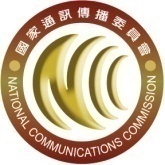 NCC傳播內容申訴分析報告－103年第3季（7~9月）本會為廣電媒體主管機關，鑑於傳播內容向為視聽眾關切之重點，本報告分析民眾申訴廣電內容案件，以及本會核處廣電事業違反廣電法規之紀錄，期能讓各界瞭解本會近期處理民眾申訴傳播內容的作為。對於電視、廣播節目之管理，本會主要依據廣播電視法及衛星廣播電視法等相關規定辦理。至於網路內容部分，我國目前並無單一網際網路主管機關，因此，本會依兒童及少年福利與權益保障法第46條規定，已召集各目的事業主管機關，委託民間團體於102年8月1日成立「iWIN網路內容防護機構」（https://www.win.org.tw）。民眾如果發現有害兒少身心健康之網路內容，可以向「iWIN網路內容防護機構」網站通報，亦可至該網站查詢每月成果報告，以了解申訴網路內容案件的處理情形，本報告不再納入網路內容統計資料。本報告僅反映視聽眾申訴廣電內容案件的統計情形，不代表遭申訴的廣電事業必有違反相關法規之實。以下分別就103年第3季（7~9月）視聽眾申訴的整體概況、電視內容申訴案、電視內容違規核處、廣播內容申訴案，以及廣播內容核處等部分，依序分析報告。◆ 視聽眾申訴-整體　　　　　　　　　　　　　　　　　依據本會於103年第3季（7~9月）視聽眾對電視、廣播內容申訴統計資料，陳情件數共634件；其中申訴電視內容的案件有589件（92.9%），廣播內容的案件則有45件（7.1%），詳見圖1：圖1：103年第3季民眾申訴意見：依媒體類型分在申訴民眾的性別方面，由表1可以得知：在所有634件申訴案中，依據民眾自行填寫的性別資料顯示，有343件（54.1%）申訴人次為男性，192件（30.3%）為女性，另有99件（15.6%）未填寫性別。在申訴管道方面，民眾透過本會傳播內容申訴網的陳情案件，共計263件（41.5％）；利用其他申訴管道，包括本會電話、民意信箱（電子郵件）、其他機關函轉本會等案件，則共有371件（58.5％），詳見圖2：圖2：103年第3季民眾申訴內容案件：依陳情管道分在634件申訴廣播電視不妥內容案件中，由表2可以得知：民眾申訴不妥內容類型以「針對特定頻道（電臺）/節目/廣告內容、語言用字表達個人想法」148件（23.3%）最多，其次依序為「針對整體傳播環境、監理政策/法規或本會施政提供個人想法」103件（16.3%）、「內容不實、不公」92件（14.5%）、「違反新聞製播倫理」64件（10.1%）、「妨害公序良俗」52件（8.2%）及「妨害兒少身心」52件（8.2%），前開六大類型共計511件，占總申訴件數的80.6%，其他各項目之件數與所占百分比，詳見表2：◆ 視聽眾申訴-電視內容　　　　　　　　　　　　　　　　　就589件民眾申訴電視節目類型方面而言，「新聞報導」275件（46.7%）最多，其次為「一般節目」208件（35.3%）、「廣告」73件（12.4%）、「一般性談話節目」17件（2.9%）、「政論性談話節目」16件（2.7%），詳見圖3：圖3：針對電視內容之申訴意見：依節目內容類型區分。在275件民眾申訴電視新聞報導的案件中，以「內容不實、不公」最多，共計69件（25.1%），其次為「違反新聞製播倫理」62件（22.5%）、「針對特定頻道/節目/廣告內容、語言用字表達個人想法」51件（18.5%），前述三大項申訴電視新聞不妥內容共182件，詳見表3：在民眾申訴電視一般節目的208件案件中，以「影劇類」的申訴件數最多，共99件（47.6%），其次為「兒童類」29件（13.9%）、「綜合娛樂類」29件（13.9%）、「非指涉特定類型」25件（12.0%）、「財經股市」12件（5.8%）、「體育類」6件（2.9%）、「民俗宗教類」4件（1.9%）、「消費資訊類」2件（1.0%）、「教育文化類」2件（1.0%），詳見圖4：圖4：103年第3季民眾針對電視內容之申訴意見：一般節目再進一步分析申訴一般節目不妥內容項目，民眾申訴一般節目內容以「針對特定頻道/節目/廣告之內容、語言用字表達個人想法」最多，共有61件（29.3%），接著依序為「針對整體傳播環境、監理政策/法規或本會施政提供個人想法」37件（17.8%）、「妨害兒少身心」27件（13.0%），為民眾申訴一般節目前三大類內容項目，共有125件，詳見表4：而民眾申訴電視談話性節目的33件案件中，以「針對特定頻道/節目/廣告內容、語言用字表達個人想法」最多，共有17件（51.5%），其次則為「內容不實、不公」9件（27.3%）、「針對整體傳播環境、監理政策/法規或本會施政提供個人想法」3件（9.1%），前述三大項申訴電視談話性節目不妥內容共29件，詳見表5：在73件民眾申訴電視廣告的案件中，以「廣告內容或排播不妥」41件（56.2%）居首，其次為「妨害兒少身心」17件（23.3%），此二項共有58件，詳見表6：103年第3季（7～9月）被申訴10件以上之節目及廣告為三立台灣台「世間情」、「全聯福利中心Smart中元節貞子的報恩篇」廣告及華視「哆啦A夢」卡通（詳見表7）：1.三立台灣台「世間情」節目計有44件民眾申訴意見：節目播出時間太長，充斥亂倫、第三者、殺人強奪財產等妨害善良風俗情節，及明星花露水回春等誇張內容，已為不良示範，嚴重影響兒少身心健康。另有反映該劇未經授權同意，擅自加入日本動漫「美少女戰士」人物角色，違反著作權法。本會處理情形：有關民眾檢舉播出時間太長部分，因現行衛星廣播電視法並無相關規範，故已將民眾意見函轉三立電視公司參考。至於節目出現脅迫、花露水回春等內容及加入日本動漫「美少女戰士」人物角色等情節，尚屬劇情鋪陳範疇，惟因主題設定容有改善之處，已將民眾反映意見分別函轉該公司參考改進。另就綁架情節、涉及暴力、威脅、恐嚇及易引發兒童模仿有傷害自己或別人之行為畫面與言詞等內容，明顯違反節目分級規定，依法核處警告在案。2.「全聯福利中心Smart中元節貞子的報恩篇廣告」廣告計有15件民眾申訴意見：出現看不到臉的白衣長髮女子，披頭散髮跳舞之畫面，且播出頻率高，造成孩童心生恐懼，請要求廠商停止播出。本會處理情形：經審視該廣告內容尚難構成明確違法要件，本會尊重廣告業者的創意及排播，已將觀眾之反映意見彙整後，轉予廣告主全聯福利中心參考。3.華視（主頻）「哆啦A夢」節目計有14件民眾陳情意見：傳聞NCC因社會團體及網路部落客反映「哆啦A夢」節目中時常出現胖虎欺負大雄情節，恐助長欺負弱小與校園霸凌，因而考量要求華視停播或下架該卡通節目，但目前並無證據顯示該動畫顯著助長校園霸凌偏差行為，NCC不應該因噎廢食或隨之起舞。本會處理情形：「哆啦A夢」卡通下架傳聞，係源於網路部落格版主與部分關心兒童保護的團體針對「哆啦A夢」可能帶有霸凌內容表達關切，引起記者追踪報導。本會基於尊重民眾及相關團體意見，循受理陳情案件的標準作業程序，蒐集相關影像資料及觀察節目內容播送情形，並無預設立場，亦從未要求華視將「哆啦A夢」節目下架。另華視已主動於「哆啦A夢」節目中加註警語消除外界疑慮。◆ 違規核處紀錄-電視內容　　　　　　　　　　　　　　　　 103年第3季(7~9月)共核處電視事業35件，核處內容含警告20件，罰鍰15件；違規事實為節目與廣告未明顯分開（節目與廣告未區分）15件、違反節目分級處理辦法11件、違反法律強制或禁止規定（違背政府法令）6件、廣告超秒2件及廣告內容未經主管機關核准即宣播1件。核處金額共計新臺幣312萬元，詳見表8：◆ 視聽眾申訴-廣播內容                               在45件民眾申訴廣播內容的案件中，以「綜合性節目」18件（40.0%）為最多，次為「其他類型節目」15件（33.3%），餘為「新聞報導及政論節目」8件（17.8%）、「廣告」3件（6.7%）及「音樂性節目」1件（2.2%），詳見圖5：圖5：103年第3季民眾針對廣播之申訴意見：依節目類型分    在民眾申訴「廣播節目/廣告」之不妥類型中，以「針對整體傳播環境、監理政策/法規或本會施政提供個人想法」20件（44.4%）居首，其次為「針對特定電臺/節目/廣告內容、語言用字表達個人想法」11件（24.5%），此二項共有31件，占申訴廣播節目/廣告之不妥類型總件數的68.9%，詳見表9：◆違規核處紀錄-廣播內容                              103年第3季(7~9月)共核處廣播電臺32件，核處內容含警告15件，罰鍰17件；違規事實為節目與廣告未明顯分開19件、廣告超秒10件及違背政府法令3件。核處金額共計新臺幣55萬2,000元，詳見表10：表1：103年第3季民眾申訴案件：以申訴民眾性別區分表1：103年第3季民眾申訴案件：以申訴民眾性別區分表1：103年第3季民眾申訴案件：以申訴民眾性別區分表1：103年第3季民眾申訴案件：以申訴民眾性別區分男女未填寫電視31718092廣播26127合計34319299百分比54.1%30.3%15.6%表2：103年第3季民眾申訴案件：依不妥內容之類型區分表2：103年第3季民眾申訴案件：依不妥內容之類型區分表2：103年第3季民眾申訴案件：依不妥內容之類型區分項目件數百分比針對特定頻道（電臺）/節目/廣告內容、語言用字表達個人想法14823.3%針對整體傳播環境、監理政策/法規或本會施政提供個人想法10316.3%內容不實、不公9214.5%違反新聞製播倫理6410.1%妨害公序良俗528.2%妨害兒少身心528.2%廣告內容或排播不妥507.9%節目與廣告未區分284.4%重播次數過於頻繁172.7%節目分級不妥81.3%異動未事先告知60.9%廣告超秒60.9%法規/資訊查詢50.8%違規使用插播式字幕30.5%合計634100.0%表3：103年第3季民眾針對電視新聞報導之申訴案件：依不妥內容類型區分表3：103年第3季民眾針對電視新聞報導之申訴案件：依不妥內容類型區分表3：103年第3季民眾針對電視新聞報導之申訴案件：依不妥內容類型區分表3：103年第3季民眾針對電視新聞報導之申訴案件：依不妥內容類型區分電視節目類型不妥內容項目件數百分比新聞報導內容不實、不公6925.1%新聞報導違反新聞製播倫理6222.5%新聞報導針對特定頻道/節目/廣告內容、語言用字表達個人想法5118.5%新聞報導針對整體傳播環境、監理政策/法規或本會施政提供個人想法4215.3%新聞報導妨害公序良俗176.2%新聞報導節目與廣告未區分176.2%新聞報導妨害兒少身心72.5%新聞報導重播次數過於頻繁72.5%新聞報導節目分級不妥10.4%新聞報導違規使用插播式字幕10.4%新聞報導法規/資訊查詢10.4%合計合計275100.0%表4：103年第3季民眾針對電視一般節目之申訴案件：依不妥內容類型區分表4：103年第3季民眾針對電視一般節目之申訴案件：依不妥內容類型區分表4：103年第3季民眾針對電視一般節目之申訴案件：依不妥內容類型區分表4：103年第3季民眾針對電視一般節目之申訴案件：依不妥內容類型區分電視節目類型不妥內容項目件數百分比一般節目針對特定頻道/節目/廣告內容、語言用字表達個人想法6129.3%一般節目針對整體傳播環境、監理政策/法規或本會施政提供個人想法3717.8%一般節目妨害兒少身心2713.0%一般節目妨害公序良俗2612.5%一般節目節目與廣告未區分115.3%一般節目內容不實、不公94.3%一般節目重播次數過於頻繁94.3%一般節目節目分級不妥73.4%一般節目異動未事先告知62.9%一般節目廣告超秒52.4%一般節目廣告內容或排播不妥41.9%一般節目法規/資訊查詢41.9%一般節目違規使用插播式字幕21.0%合計合計208100.0%表5：103年第3季民眾針對電視談話性節目之申訴案件：依不妥內容類型區分表5：103年第3季民眾針對電視談話性節目之申訴案件：依不妥內容類型區分表5：103年第3季民眾針對電視談話性節目之申訴案件：依不妥內容類型區分表5：103年第3季民眾針對電視談話性節目之申訴案件：依不妥內容類型區分電視節目類型不妥內容項目件數百分比談話性節目針對特定頻道/節目/廣告內容、語言用字表達個人想法1751.5%談話性節目內容不實、不公927.3%談話性節目針對整體傳播環境、監理政策/法規或本會施政提供個人想法39.1%談話性節目違反新聞製播倫理26.1%談話性節目妨害兒少身心13.0%談話性節目妨害公序良俗13.0%合計合計33100.0%表6：103年第3季民眾針對電視廣告之申訴案件：依不妥內容類型區分表6：103年第3季民眾針對電視廣告之申訴案件：依不妥內容類型區分表6：103年第3季民眾針對電視廣告之申訴案件：依不妥內容類型區分表6：103年第3季民眾針對電視廣告之申訴案件：依不妥內容類型區分電視節目類型不妥內容項目件數百分比電視廣告廣告內容或排播不妥4156.2%電視廣告妨害兒少身心1723.3%電視廣告針對特定頻道/節目/廣告內容、語言用字表達個人想法810.9%電視廣告妨害公序良俗34.1%電視廣告內容不實、不公22.7%電視廣告針對整體傳播環境、監理政策/法規或本會施政提供個人想法11.4%電視廣告廣告超秒11.4%合計合計73100.0%表7：103年第3季民眾主要申訴節目及廣告：電視表7：103年第3季民眾主要申訴節目及廣告：電視表7：103年第3季民眾主要申訴節目及廣告：電視表7：103年第3季民眾主要申訴節目及廣告：電視節目名稱/報導主題頻道名稱節目類型件數世間情三立台灣台影劇節目44全聯福利中心Smart中元節貞子的報恩篇廣告非特定頻道廣告15哆啦A夢華視卡通14表8：103年第3季電視頻道違規核處情形表8：103年第3季電視頻道違規核處情形表8：103年第3季電視頻道違規核處情形表8：103年第3季電視頻道違規核處情形無線電視頻道無線電視頻道無線電視頻道無線電視頻道頻道名稱違規事實核處件數核處金額民視節目與廣告未明顯分開1件150,000元中視違反節目分級處理辦法1件210,000元中視違背政府法令-兒童及少年福利與權益保障法1件30,000元華視違背政府法令-兒童及少年福利與權益保障法1件30,000元衛星電視頻道衛星電視頻道衛星電視頻道衛星電視頻道頻道名稱違規事實核處件數核處金額東方青綜合台節目與廣告未區分2件警告TVBS歡樂台節目與廣告未區分1件警告中天新聞台節目與廣告未區分1件警告大立電視台節目與廣告未區分1件警告東森幼幼台節目與廣告未區分1件警告東森財經新聞台節目與廣告未區分1件警告民視新聞台節目與廣告未區分1件警告非凡新聞台節目與廣告未區分1件警告東森新聞台節目與廣告未區分1件300,000元AXN節目與廣告未區分1件200,000元JET 綜合台 (JET TV)節目與廣告未區分1件200,000元中天綜合台節目與廣告未區分1件200,000元八大綜合台節目與廣告未區分1件200,000元Animax違反節目分級處理辦法1件警告MTV綜合電視台違反節目分級處理辦法1件警告TVBS新聞台違反節目分級處理辦法1件警告三立台灣台違反節目分級處理辦法1件警告中天娛樂台違反節目分級處理辦法1件警告中天綜合台違反節目分級處理辦法1件警告八大娛樂台違反節目分級處理辦法1件警告八大戲劇台違反節目分級處理辦法1件警告八大綜合台違反節目分級處理辦法1件警告緯來電影台違反節目分級處理辦法1件警告非凡商業台違反法律強制或禁止規定-金融法令2件500,000元贏家財經台違反法律強制或禁止規定-金融法令1件200,000元信吉電視台違反法律強制或禁止規定-化粧品衛生管理條例1件200,000元東方青綜合台廣告超秒1件警告天良綜合台廣告超秒1件500,000元台灣藝術台廣告內容未經主管機關核准即宣播1件200,000元表9：103年第3季民眾針對廣播節目/廣告之申訴案件：依不妥內容類型區分表9：103年第3季民眾針對廣播節目/廣告之申訴案件：依不妥內容類型區分表9：103年第3季民眾針對廣播節目/廣告之申訴案件：依不妥內容類型區分表9：103年第3季民眾針對廣播節目/廣告之申訴案件：依不妥內容類型區分民眾申訴類別不妥內容項目件數百分比廣播節目/廣告針對整體傳播環境、監理政策/法規或本會施政提供個人想法2044.4%廣播節目/廣告針對特定電臺/節目/廣告內容、語言用字表達個人想法1124.5%廣播節目/廣告妨害公序良俗511.1%廣播節目/廣告廣告內容或排播不妥511.1%廣播節目/廣告內容不實、不公36.7%廣播節目/廣告重播次數過於頻繁12.2%合計合計45100.0%表10：103年第3季廣播電臺違規核處情形表10：103年第3季廣播電臺違規核處情形表10：103年第3季廣播電臺違規核處情形表10：103年第3季廣播電臺違規核處情形表10：103年第3季廣播電臺違規核處情形電臺名稱電臺頻率違規事實核處件數核處金額益世AM1404節目與廣告未明顯分開1件警告成功AM936節目與廣告未明顯分開1件警告美聲FM91.5節目與廣告未明顯分開1件警告關懷FM91.1節目與廣告未明顯分開1件警告金禧AM1368節目與廣告未明顯分開1件警告大漢之音FM97.1節目與廣告未明顯分開1件警告淡水河FM89.7節目與廣告未明顯分開1件警告花蓮希望之聲FM90.5節目與廣告未明顯分開1件9‚000元鄉親FM91.9節目與廣告未明顯分開1件9,000元大千FM99.1節目與廣告未明顯分開1件9,000元南都FM89.1節目與廣告未明顯分開1件9,000元大樹下FM90.5節目與廣告未明顯分開1件9,000元大溪FM91.1節目與廣告未明顯分開1件9,000元蘭潭之聲FM90.9節目與廣告未明顯分開1件9,000元天聲AM1215節目與廣告未明顯分開1件9,000元北部調頻FM88.9節目與廣告未明顯分開1件12,000元正聲(臺北)AM819節目與廣告未明顯分開1件12‚000元民本AM855節目與廣告未明顯分開1件12,000元華聲AM1224節目與廣告未明顯分開1件120,000元電聲AM1071廣告超秒1件警告淡水河FM89.7廣告超秒1件警告大寶桑FM92.5廣告超秒1件警告正聲(嘉義）AM1260廣告超秒1件警告天聲AM1026廣告超秒1件警告潮州之聲FM90.9廣告超秒1件警告合歡山FM90.1廣告超秒1件警告正聲(雲林)AM1125廣告超秒1件警告正聲(雲林)AM675廣告超秒1件24‚000元台灣聲音FM97.7廣告超秒1件30,000元古都FM102.5違背政府法令-化粧品衛生管理條例1件90,000元益世AM1404違背政府法令-化粧品衛生管理條例1件90‚000元金禧AM1368違背政府法令-化粧品衛生管理條例1件90‚000元